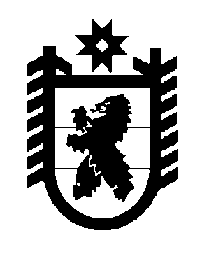 Российская Федерация Республика Карелия    ПРАВИТЕЛЬСТВО РЕСПУБЛИКИ КАРЕЛИЯПОСТАНОВЛЕНИЕот 14 марта 2012 года № 84-Пг. ПетрозаводскО внесении изменений в постановление Правительства Республики Карелия от 23 июня 2007 года № 92-П 	Правительство Республики Карелия п о с т а н о в л я е т:Внести в постановление Правительства Республики Карелия от              23 июня 2007 года № 92-П "О реализации Государственного плана подготовки управленческих кадров для организаций народного хозяйства Российской Федерации в 2007/08-2012/13 учебных годах" (Собрание законодательства Республики Карелия, 2007, № 6, ст.795; 2008, № 12, ст.1563; 2009, № 4, ст.369; 2011, № 3, ст.326) следующие изменения:1. В наименовании, преамбуле, в пункте 2 слова "в 2007/08-2012/13 учебных годах" заменить словами "в 2007/08-2014/15 учебных годах".2. В Положении о Карельской региональной комиссии по подготовке управленческих кадров для организаций народного хозяйства Российской Федерации, утвержденном указанным постановлением:а) в пункте 1 слова  "в 2007/08-2012/13 учебных годах" заменить словами "в 2007/08-2014/15 учебных годах";б) в пункте 3 слова "Министерством экономического развития и торговли Российской Федерации" заменить словами "Министерством экономического развития Российской Федерации";в) в пункте 4 слова "Министерства экономического развития и торговли Российской Федерации" заменить словами "Министерства экономического развития Российской Федерации".          ГлаваРеспублики Карелия                                                                     А.В. Нелидов